PowerPoint: Day 7Teacher Directions:  Activity 1: PowerPoint Do’s and Don’ts -PowerPoint Packet: Day 7Step 1: Context 						                       -Download Day 7 Bad PowerPoint Explain that as learners are working on their presentations,               -Download Day 7 Good PowerPoint there are several tips to keep in mind about making sure it                  -PowerPoint True and Falseis a good presentationHandout PowerPoint Presentation Packet from Day 6Step 2: Explain information	Instruct learners to open their PowerPoint Packets to Day 7 Bad PowerPoint 	Download Day 7 Bad PowerPoint	Review with studentsStep 3: Good PowerPointInstruct learners to turn the page in their packet to Day 7 Good PowerPointDownload Day 7 Good PowerPoint and review with students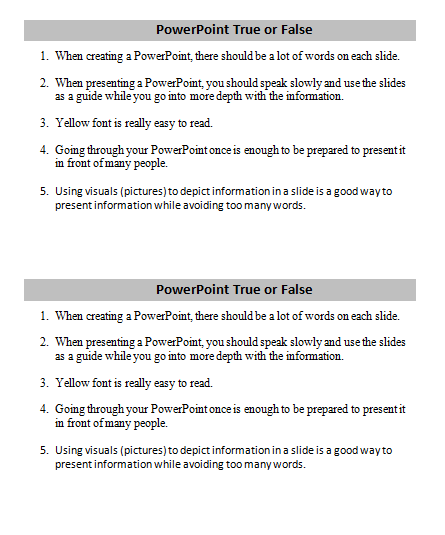 Step 3: Mini quizInstruct learners to put the Do’s and Don’ts handout under their desk/somewhere they cannot see itHand out PowerPoint True or FalseInstruct learners to complete the quiz and remain quiet once finishedWhen everyone is done, review answers with learnersFTFFTTeacher Directions:   Activity 2: Presentation -Teacher Outline Answer key (in lesson plan)-PowerPoint Packet: Day 7 OutlineStep 1: ContextExplain that we will now be expanding the mini outline that was completed in Day 6 into a real outline as directed in the PowerPoint Packet Step 2: DemonstrateInstruct learners to open packet to Day 7 Teacher Practice Outline Review: Write on the board the topic of My Childhood and have learners try to come up with supporting details (options): 1. Where Born/Hometown 2. School 3. Interests Demonstrate how to take those main ideas and expand the main ideas into an outline- teacher outline is on next page, though you can adapt to your own childhood, simply a suggestionTeacher should start the outline, but learners should lead you through the remainderLearners should fill in as you goStep 3:  Individual PracticeLearners should now take their own supporting details from Day 6 on the first page of their packet and expand them into an outline Teacher Practice OutlineTitle:	My Childhood	Introductory slide    Title: My Childhood.     Main Idea 		.Any visuals? Maybe a picture of myselfSupporting Detail-Where born       When I was born	          .       Town born in			.Any visuals? Picture of my houseSupporting Detail -School       Name of elementary school			 .       Friends/teachers/favorite subjects		.Any visuals?Supporting Detail -Interests/What I Liked       Biking 			 .       Swimming			.Any visuals?Closing- Reiterate topic, main idea     Born in *blank* where I learned a lot and had fun with my friends .       			.Any visuals?Any questions? This slide is to allow for discussion/questions after the presentationStep 4: Demonstrate  Teacher should open a new PPT and demonstrate how to fill the information inWhere does the title go? Where do the details go? Etc. Step 5: Learner practice 	Teachers should check learners’ Main Points, be sure they are clear and specificOnce learners have been cleared, instruct them to begin creating their own PPT Step 5: Saving Ensure that students are saving their PPTsReview the steps to save and how to save using the button on the ribbonTeacher Directions:  Activity 3: Presentation Grading- 20 minutes        								               -PowerPoint Rubric (in packet)Step 1: 	Set-up 						               -Download Day 7 Practice Presentation	Direct students to Day 7 PowerPoint Rubric in their packet Explain that this rubric is what will be used to grade presentations made throughout class	Go over the rubric and each aspect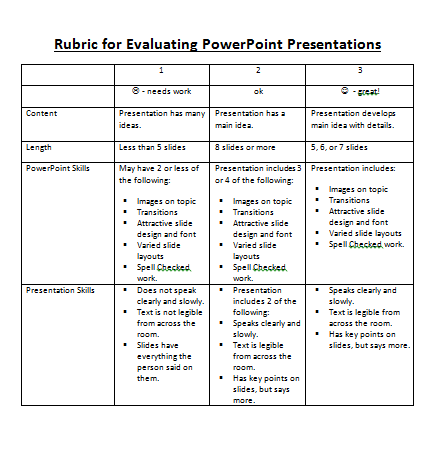 Explain that you will be presenting a PowerPoint to the class and they should grade the presentationStep 2: ReviewDownload Day 7 Practice PresentationOnce finished, review what learners thought was good/bad about presentationPotential questionsWhat was are the main ideas? Are there too many? Too few?What was the purpose? To informWhat was good about presentation?What was bad?What do you recommend?Is this a good topic for a learner in this class to use? No, it is something that involved a lot of research.  Topics for class should be discussing something we already know about 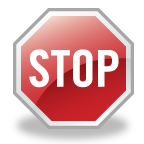 STUDENTS MUST RETURN POWERPOINT PACKET AT THE END OF THE DAY.  THESE PACKETS SHOULD NOT GO HOME WITH STUDENTS. PowerPoint True or FalseWhen creating a PowerPoint, there should be a lot of words on each slide.  When presenting a PowerPoint, you should speak slowly and use the slides as a guide while you go into more depth with the information. Yellow font is really easy to read. Going through your PowerPoint once is enough to be prepared to present it in front of many people.Using visuals (pictures) to depict information in a slide is a good way to present information while avoiding too many words. PowerPoint True or FalseWhen creating a PowerPoint, there should be a lot of words on each slide.  When presenting a PowerPoint, you should speak slowly and use the slides as a guide while you go into more depth with the information. Yellow font is really easy to read. Going through your PowerPoint once is enough to be prepared to present it in front of many people.Using visuals (pictures) to depict information in a slide is a good way to present information while avoiding too many words. PowerPoint Presentation RubricPowerPoint RubricThis presentation mainly: entertains (For example - makes the viewer laugh) informs (for example - teaches the view something) persuades (For example - changes the viewer’s opinion) narrates (for example – tells a story) describes (for example – gives details about an object or location) Write each answer in a complete sentence. The main idea of this presentation was: ________________________________________________________________________________Write something you enjoyed about the presentation: Write something you believe could be improved about the presentation: Objectives Learners will be able to…Objectives Learners will be able to…MaterialsMaterialsComputer skill: PowerPoint do’s and don’tsComputer skill: translate an outline into slide formatLiteracy skill: create an outlineLiteracy Skill: learners will assess a presentation using a rubricMake Student CopiesPowerPoint True or False- two quizzes per page, so only print one page for every two students (Tab 18)For any students that missed day 6, copies of PowerPoint Packet (Tab 16)PowerPoint Presentation Rubric –for students who do not have PowerPoint Packet (Tab 19)Props, Technology or Other ResourcesProjectorComputer for every studentUSB DrivesDay 7 Bad PowerPointDay 7 Good PowerPointDay 7 Practice Presentation Make Student CopiesPowerPoint True or False- two quizzes per page, so only print one page for every two students (Tab 18)For any students that missed day 6, copies of PowerPoint Packet (Tab 16)PowerPoint Presentation Rubric –for students who do not have PowerPoint Packet (Tab 19)Props, Technology or Other ResourcesProjectorComputer for every studentUSB DrivesDay 7 Bad PowerPointDay 7 Good PowerPointDay 7 Practice Presentation Make Student CopiesPowerPoint True or False- two quizzes per page, so only print one page for every two students (Tab 18)For any students that missed day 6, copies of PowerPoint Packet (Tab 16)PowerPoint Presentation Rubric –for students who do not have PowerPoint Packet (Tab 19)Props, Technology or Other ResourcesProjectorComputer for every studentUSB DrivesDay 7 Bad PowerPointDay 7 Good PowerPointDay 7 Practice Presentation Lesson PlanLesson PlanLesson PlanVocabularyWarm-up: Description: Read through the lesson report for Day 6 and see if students got to the PowerPoint Exercise 8 (Tab 17).  If not, review the 4 Scanning Tips (1. Determine Key Words, 2. Determine order, 3. Be Fast, 4. Be Accurate) and have them complete the exercise.  If students did complete Exercise 8, project a menu from a restaurant or movie times and ask students to scan for answers.  Determine order, identify key words and do it quickly. Materials/Prep:  Read through lesson report from Day 6, either print PowerPoint Exercise 8 (Tab 17) or project a menu from onlineActivity 1: PowerPoint Do’s and Don’ts-20 minutesDescription: teacher will go over a PPT that reviews good/bad PPT characteristics Materials/Prep: make sure all students have the PPT Packet (we will use Day 7 Bad PPT and Good PPT), download Day 7 Bad PPT and Day 7 Good PPT, copies of PowerPoint True or FalseActivity 2: Learner PPT Outline- 50 MinutesDescription: learners will create an outline of their main ideas and supporting ideas and then begin creating their PowerPointMaterials/Prep: again, make sure all of the students have their PPT Packet (for this activity we will use Day 7 Outline and Slide Outline) Activity 3: Presentation Grading-20 MinutesDescription: teacher will go through a PowerPoint and learners will review what was good/bad about itMaterials/Prep: download Day 7 Practice Presentation, PowerPoint Presentation Rubric Warm-up: Description: Read through the lesson report for Day 6 and see if students got to the PowerPoint Exercise 8 (Tab 17).  If not, review the 4 Scanning Tips (1. Determine Key Words, 2. Determine order, 3. Be Fast, 4. Be Accurate) and have them complete the exercise.  If students did complete Exercise 8, project a menu from a restaurant or movie times and ask students to scan for answers.  Determine order, identify key words and do it quickly. Materials/Prep:  Read through lesson report from Day 6, either print PowerPoint Exercise 8 (Tab 17) or project a menu from onlineActivity 1: PowerPoint Do’s and Don’ts-20 minutesDescription: teacher will go over a PPT that reviews good/bad PPT characteristics Materials/Prep: make sure all students have the PPT Packet (we will use Day 7 Bad PPT and Good PPT), download Day 7 Bad PPT and Day 7 Good PPT, copies of PowerPoint True or FalseActivity 2: Learner PPT Outline- 50 MinutesDescription: learners will create an outline of their main ideas and supporting ideas and then begin creating their PowerPointMaterials/Prep: again, make sure all of the students have their PPT Packet (for this activity we will use Day 7 Outline and Slide Outline) Activity 3: Presentation Grading-20 MinutesDescription: teacher will go through a PowerPoint and learners will review what was good/bad about itMaterials/Prep: download Day 7 Practice Presentation, PowerPoint Presentation Rubric Warm-up: Description: Read through the lesson report for Day 6 and see if students got to the PowerPoint Exercise 8 (Tab 17).  If not, review the 4 Scanning Tips (1. Determine Key Words, 2. Determine order, 3. Be Fast, 4. Be Accurate) and have them complete the exercise.  If students did complete Exercise 8, project a menu from a restaurant or movie times and ask students to scan for answers.  Determine order, identify key words and do it quickly. Materials/Prep:  Read through lesson report from Day 6, either print PowerPoint Exercise 8 (Tab 17) or project a menu from onlineActivity 1: PowerPoint Do’s and Don’ts-20 minutesDescription: teacher will go over a PPT that reviews good/bad PPT characteristics Materials/Prep: make sure all students have the PPT Packet (we will use Day 7 Bad PPT and Good PPT), download Day 7 Bad PPT and Day 7 Good PPT, copies of PowerPoint True or FalseActivity 2: Learner PPT Outline- 50 MinutesDescription: learners will create an outline of their main ideas and supporting ideas and then begin creating their PowerPointMaterials/Prep: again, make sure all of the students have their PPT Packet (for this activity we will use Day 7 Outline and Slide Outline) Activity 3: Presentation Grading-20 MinutesDescription: teacher will go through a PowerPoint and learners will review what was good/bad about itMaterials/Prep: download Day 7 Practice Presentation, PowerPoint Presentation Rubric OutlineGood PowerPointBad PowerPointMain PointsRubric123 - needs workok  - great!ContentPresentation has many ideas.Presentation has a main idea.Presentation develops main idea with details.LengthLess than 5 slides 8 slides or more5, 6, or 7 slidesPowerPoint SkillsMay have 2 or less of the following:Images on topicTransitionsAttractive slide design and fontVaried slide layoutsSpell Checked work.Presentation includes 3 or 4 of the following:Images on topicTransitionsAttractive slide design and fontVaried slide layoutsSpell Checked work.Presentation includes:Images on topicTransitionsAttractive slide design and fontVaried slide layoutsSpell Checked work.Presentation SkillsDoes not speak clearly and slowly.Text is not legible from across the room.Slides have everything the person said on them.Presentation includes 2 of the following:Speaks clearly and slowly. Text is legible from across the room.Has key points on slides, but says more.Speaks clearly and slowly. Text is legible from across the room.Has key points on slides, but says more.